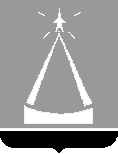 ГЛАВА  ГОРОДА  ЛЫТКАРИНОМОСКОВСКОЙ ОБЛАСТИПОСТАНОВЛЕНИЕ____13.12.2016_____  №  ___844-п___г.ЛыткариноОб утверждении Плана противодействия коррупции в городе Лыткарино Московской области на 2017 годВ соответствии с Федеральным законом от 25.12.2008. № 273-ФЗ «О противодействии коррупции», Национальной стратегией противодействия коррупции, утвержденной Указом Президента Российской Федерации от 13.04.2010 № 460, с учетом Национального плана противодействия коррупции на 2016 - 2017 годы, утвержденного Указом Президента Российской Федерации от 01.04.2016 № 147, в целях обеспечения комплексного подхода к реализации мер по противодействию коррупции в муниципальном образовании «Город Лыткарино Московской области» постановляю:1. Утвердить План противодействия коррупции в городе Лыткарино Московской области на 2017 год (Приложение). 2. Заместителю Главы Администрации города - управляющему делами Администрации г.Лыткарино (Е.С.Завьялова) обеспечить опубликование настоящего постановления в установленном порядке и разместить на официальном сайте города Лыткарино Московской области в сети «Интернет».3. Контроль за исполнением настоящего Постановления оставляю за собой.    Е.В.СерёгинРассылка:В дело «П»;Заместителям  Главы Администрации г.Лыткарино;Юридический отдел Администрации г.Лыткарино;Руководителям органов Администрации г.Лыткарино;Контрольно-счетная палата г.Лыткарино;Избирательная комиссия г.Лыткарино;Совет депутатов г.Лыткарино.   Приложениек постановлению Главы города Лыткарино                                                                                                        _13.12.2016_  №  _844-п__ПЛАНпротиводействия коррупции в городе Лыткарино Московской областина 2017 годЗаместитель Главы Администрации города - управляющий деламиАдминистрации г.ЛыткариноЕ.С.ЗавьяловаЮридический отделАдминистрации г.Лыткарино № п/п Наименование мероприятия Сроквыполнения Исполнители 1 2 3 4  Усиление контроля за использованием бюджетных средств  Усиление контроля за использованием бюджетных средств  Усиление контроля за использованием бюджетных средств  Усиление контроля за использованием бюджетных средств 1.1.Организация контроля за соблюдением получателями бюджетных субсидий, муниципальных гарантий целевого использования и возврата бюджетных средств2017г.Финансовое управление города Лыткарино;органы внутреннего муниципального финансового контроля города Лыткарино1.2.Организация работы в строгом соответствии с требованиями Федерального   закона от   05.04.2013 № 44-ФЗ «О контрактной системе в сфере закупок товаров, работ, услуг для обеспечения государственных и муниципальных нужд», в том числе проведения сопоставительного анализа закупочных среднерыночных цен на закупаемую продукцию 2017г.МКУ «Комитет по торгам города Лыткарино»; органы контроля в сфере закупок;органы внутреннего муниципального финансового контроля города Лыткарино1.3.Контроль за поступлением доходов от использования муниципального имущества2017г.Комитет по управлению имуществом г.Лыткарино1.4.Проведение оценки эффективности использования   имущества, находящегося в муниципальной собственности, в том числе земельных участков2017г.Комитет по управлению имуществом г.Лыткарино1.5.Реализация национальной стратегии противодействия коррупции органами местного самоуправления г.Лыткарино при формировании и исполнении бюджета путем реализации мероприятий, исключающих коррупционные проявления при формировании и исполнении бюджета города Лыткарино на 2017 год и на плановый период 2018 и 2019 годов2017г.Финансовое управление г.Лыткарино 1 2 3 3 4 1.6.Предоставление муниципальных преференций в отношении недвижимого муниципального имущества в строгом соответствии с Федеральным законом от 26.07.2006 № 135-ФЗ2017г.2017г.Администрация города Лыткарино;Комитет по управлению имуществом г.Лыткарино 1.7.Осуществление контроля эффективности и целевого использования муниципального имущества муниципальными учреждениями и предприятиями г.Лыткарино 2017г.Комитет по управлению имуществом г.Лыткарино Комитет по управлению имуществом г.Лыткарино 1.8.Организация и осуществление внешнего муниципального финансового контроля. Обеспечение особого внимания контролю за расходованием бюджетных средств в проверяемых сферах и в органах(организациях), подверженных наибольшей коррупциогенности (коррупционным рискам)  2017г.Контрольно-счетная палата г.Лыткарино Контрольно-счетная палата г.Лыткарино 2. Внедрение антикоррупционных механизмов в рамках реализации кадровой политики в органах местного самоуправления г.Лыткарино2. Внедрение антикоррупционных механизмов в рамках реализации кадровой политики в органах местного самоуправления г.Лыткарино2. Внедрение антикоррупционных механизмов в рамках реализации кадровой политики в органах местного самоуправления г.Лыткарино2. Внедрение антикоррупционных механизмов в рамках реализации кадровой политики в органах местного самоуправления г.Лыткарино2. Внедрение антикоррупционных механизмов в рамках реализации кадровой политики в органах местного самоуправления г.Лыткарино2.1.Организация проверок соблюдения муниципальными служащими ограничений и запретов, связанных с муниципальной службой, установленных ст. 13 и 14 Федерального закона от 02.03.2007 № 25-ФЗ «О муниципальной службе в Российской Федерации»  2017г.Заместитель Главы Администрации города - управляющий делами Администрации г.Лыткарино; руководители органов местного самоуправления г.ЛыткариноЗаместитель Главы Администрации города - управляющий делами Администрации г.Лыткарино; руководители органов местного самоуправления г.Лыткарино2.2.Организация проверки сведений о доходах, имуществе и обязательствах имущественного характера, представляемых муниципальными служащими, а также гражданами, претендующими на замещение должностей муниципальной службы2017г.Заместитель Главы Администрации города - управляющий делами Администрации г.Лыткарино; руководители органов местного самоуправления г.ЛыткариноЗаместитель Главы Администрации города - управляющий делами Администрации г.Лыткарино; руководители органов местного самоуправления г.Лыткарино1 2 3 3 3 4 2.3.Организация размещения сведений о доходах, расходах, имуществе и обязательствах имущественного характера лиц, замещающих муниципальные должности и должности муниципальной службы в органах местного самоуправления города Лыткарино, и членов их семей в установленном порядке2017 г.2017 г.Заместитель Главы Администрации города - управляющий деламиАдминистрации г.Лыткарино;руководители органов местного самоуправления г.ЛыткариноЗаместитель Главы Администрации города - управляющий деламиАдминистрации г.Лыткарино;руководители органов местного самоуправления г.Лыткарино2.4.Проведение профилактической работы с руководителями муниципальных образовательных учреждений, направленной на  противодействие коррупционным проявлениям2017г.2017г.Управление образования г.ЛыткариноУправление образования г.Лыткарино2.5.Совершенствование нормативной правовой базы по вопросам прохождения муниципальной службы в органах местного самоуправления г.Лыткарино2017г.2017г.Заместитель Главы Администрации города – управляющий делами Администрации г.Лыткарино; Юридический отдел  Администрации г.Лыткарино;Совет депутатовг.Лыткарино;Контрольно-счетная палата г.Лыткарино Заместитель Главы Администрации города – управляющий делами Администрации г.Лыткарино; Юридический отдел  Администрации г.Лыткарино;Совет депутатовг.Лыткарино;Контрольно-счетная палата г.Лыткарино 2.6.Анализ уровня профессиональной подготовки муниципальных служащих, организация их переподготовки и повышения квалификации2017г.Заместитель Главы Администрации города - управляющий делами Администрации г.Лыткарино; руководители органов местного самоуправления г.Лыткарино Заместитель Главы Администрации города - управляющий делами Администрации г.Лыткарино; руководители органов местного самоуправления г.Лыткарино Заместитель Главы Администрации города - управляющий делами Администрации г.Лыткарино; руководители органов местного самоуправления г.Лыткарино 2.7.Обеспечение усиления антикоррупционной составляющей при организации профессиональной переподготовки и повышения квалификации муниципальных служащих2017г.Заместитель Главы Администрации города - управляющий деламиАдминистрации г.Лыткарино; руководители органов местного самоуправления г.ЛыткариноЗаместитель Главы Администрации города - управляющий деламиАдминистрации г.Лыткарино; руководители органов местного самоуправления г.ЛыткариноЗаместитель Главы Администрации города - управляющий деламиАдминистрации г.Лыткарино; руководители органов местного самоуправления г.Лыткарино1 1 2 2 3 3 3 3 4 2.8.2.8.Повышение качества профессиональной подготовки специалистов в сфере организации противодействия и непосредственного противодействия коррупцииПовышение качества профессиональной подготовки специалистов в сфере организации противодействия и непосредственного противодействия коррупции2017г.2017г.Заместитель Главы Администрации города - управляющий деламиАдминистрации г.Лыткарино; руководители органов местного самоуправления г.ЛыткариноЗаместитель Главы Администрации города - управляющий деламиАдминистрации г.Лыткарино; руководители органов местного самоуправления г.ЛыткариноЗаместитель Главы Администрации города - управляющий деламиАдминистрации г.Лыткарино; руководители органов местного самоуправления г.Лыткарино2.9.2.9.Организация мероприятий по предотвращению и урегулированию конфликта интересов на муниципальной службеОрганизация мероприятий по предотвращению и урегулированию конфликта интересов на муниципальной службе2017г.2017г.Заместитель Главы Администрации города - управляющий деламиАдминистрации г.Лыткарино; руководители органов местного самоуправления г.ЛыткариноЗаместитель Главы Администрации города - управляющий деламиАдминистрации г.Лыткарино; руководители органов местного самоуправления г.ЛыткариноЗаместитель Главы Администрации города - управляющий деламиАдминистрации г.Лыткарино; руководители органов местного самоуправления г.Лыткарино2.102.10Активизация работы по формированию у муниципальных служащих и руководителей муниципальных предприятий и учреждений отрицательного отношения к коррупцииАктивизация работы по формированию у муниципальных служащих и руководителей муниципальных предприятий и учреждений отрицательного отношения к коррупции2017г.2017г.Администрация г.Лыткарино;Совет депутатов г.Лыткарино; Контрольно-счетная палата г.Лыткарино; Избирательная комиссия г.Лыткарино Администрация г.Лыткарино;Совет депутатов г.Лыткарино; Контрольно-счетная палата г.Лыткарино; Избирательная комиссия г.Лыткарино Администрация г.Лыткарино;Совет депутатов г.Лыткарино; Контрольно-счетная палата г.Лыткарино; Избирательная комиссия г.Лыткарино 2.11.2.11.Анализ применения антикоррупционной политики и при необходимости, ее пересмотр  Анализ применения антикоррупционной политики и при необходимости, ее пересмотр  ЕжегодноЕжегодноАдминистрация г.Лыткарино;Совет депутатов г.Лыткарино; Контрольно-счетная палата г.Лыткарино; Избирательная комиссия г.ЛыткариноАдминистрация г.Лыткарино;Совет депутатов г.Лыткарино; Контрольно-счетная палата г.Лыткарино; Избирательная комиссия г.ЛыткариноАдминистрация г.Лыткарино;Совет депутатов г.Лыткарино; Контрольно-счетная палата г.Лыткарино; Избирательная комиссия г.Лыткарино2.12.2.12.Ознакомление работников с нормативными документами, регламентирующими вопросы предупреждения и противодействия коррупцииОзнакомление работников с нормативными документами, регламентирующими вопросы предупреждения и противодействия коррупцииЕжегодноЕжегодноАдминистрация г.Лыткарино;Совет депутатов г.Лыткарино; Контрольно-счетная палата г.Лыткарино; Избирательная комиссия г.ЛыткариноАдминистрация г.Лыткарино;Совет депутатов г.Лыткарино; Контрольно-счетная палата г.Лыткарино; Избирательная комиссия г.ЛыткариноАдминистрация г.Лыткарино;Совет депутатов г.Лыткарино; Контрольно-счетная палата г.Лыткарино; Избирательная комиссия г.Лыткарино1 1 2 2 3 3 3 4 4 2.13.2.13.Введение антикоррупционных положений в должностные инструкции работниковВведение антикоррупционных положений в должностные инструкции работников2017 г.Администрация г.Лыткарино;Совет депутатов г.Лыткарино; Контрольно-счетная палата г.Лыткарино; Избирательная комиссия г.ЛыткариноАдминистрация г.Лыткарино;Совет депутатов г.Лыткарино; Контрольно-счетная палата г.Лыткарино; Избирательная комиссия г.ЛыткариноАдминистрация г.Лыткарино;Совет депутатов г.Лыткарино; Контрольно-счетная палата г.Лыткарино; Избирательная комиссия г.ЛыткариноАдминистрация г.Лыткарино;Совет депутатов г.Лыткарино; Контрольно-счетная палата г.Лыткарино; Избирательная комиссия г.Лыткарино2.14. 2.14. Организация индивидуального консультирования работников по вопросам применения (соблюдения) антикоррупционных стандартов и процедурОрганизация индивидуального консультирования работников по вопросам применения (соблюдения) антикоррупционных стандартов и процедурПостоянноАдминистрация г.Лыткарино;Совет депутатов г.Лыткарино; Контрольно-счетная палата г.Лыткарино; Избирательная комиссия г.ЛыткариноАдминистрация г.Лыткарино;Совет депутатов г.Лыткарино; Контрольно-счетная палата г.Лыткарино; Избирательная комиссия г.ЛыткариноАдминистрация г.Лыткарино;Совет депутатов г.Лыткарино; Контрольно-счетная палата г.Лыткарино; Избирательная комиссия г.ЛыткариноАдминистрация г.Лыткарино;Совет депутатов г.Лыткарино; Контрольно-счетная палата г.Лыткарино; Избирательная комиссия г.Лыткарино3. Организация проведения антикоррупционной экспертизы, анализ коррупциогенности нормативных правовых актов и их проектов 3. Организация проведения антикоррупционной экспертизы, анализ коррупциогенности нормативных правовых актов и их проектов 3. Организация проведения антикоррупционной экспертизы, анализ коррупциогенности нормативных правовых актов и их проектов 3. Организация проведения антикоррупционной экспертизы, анализ коррупциогенности нормативных правовых актов и их проектов 3. Организация проведения антикоррупционной экспертизы, анализ коррупциогенности нормативных правовых актов и их проектов 3. Организация проведения антикоррупционной экспертизы, анализ коррупциогенности нормативных правовых актов и их проектов 3. Организация проведения антикоррупционной экспертизы, анализ коррупциогенности нормативных правовых актов и их проектов 3. Организация проведения антикоррупционной экспертизы, анализ коррупциогенности нормативных правовых актов и их проектов 3. Организация проведения антикоррупционной экспертизы, анализ коррупциогенности нормативных правовых актов и их проектов 3.1.3.1.Проведение антикоррупционной экспертизы нормативных правовых актов и проектов нормативных правовых актов, издаваемых Главой города Лыткарино и Советом депутатов г.Лыткарино Проведение антикоррупционной экспертизы нормативных правовых актов и проектов нормативных правовых актов, издаваемых Главой города Лыткарино и Советом депутатов г.Лыткарино 2017г.2017г.2017г.Юридический отдел Администрации г.Лыткарино; Совет депутатов г.ЛыткариноЮридический отдел Администрации г.Лыткарино; Совет депутатов г.Лыткарино3.2.3.2.Выявление встречающихся в нормативных правовых актах коррупциогенных факторов с выработкой предложений по их устранениюВыявление встречающихся в нормативных правовых актах коррупциогенных факторов с выработкой предложений по их устранению2017г.2017г.2017г.Юридический отдел Администрации г.Лыткарино, Совет депутатов г.ЛыткариноЮридический отдел Администрации г.Лыткарино, Совет депутатов г.Лыткарино3.3.3.3.Совершенствование организационных основ антикоррупционной экспертизы нормативных правовых актов и проектов нормативных правовых актов и повышение ее результативностиСовершенствование организационных основ антикоррупционной экспертизы нормативных правовых актов и проектов нормативных правовых актов и повышение ее результативности2017г.2017г.2017г.Юридический отдел Администрации г.Лыткарино; Совет депутатов г.ЛыткариноЮридический отдел Администрации г.Лыткарино; Совет депутатов г.Лыткарино3.4.3.4.Организация взаимодействия с Прокуратурой города Лыткарино по вопросу изучения проектов муниципальных нормативных правовых актов в целях  недопущения  наличия  коррупциогенных факторов в их положениях Организация взаимодействия с Прокуратурой города Лыткарино по вопросу изучения проектов муниципальных нормативных правовых актов в целях  недопущения  наличия  коррупциогенных факторов в их положениях 2017 г.2017 г.2017 г.Первый заместитель Главы Администрации г.Лыткарино;разработчики проектов нормативных правовых актовПервый заместитель Главы Администрации г.Лыткарино;разработчики проектов нормативных правовых актов3.5.3.5.Обеспечение своевременной корректировки настоящего Плана в соответствии с Национальным планом противодействия коррупции на соответствующий периодОбеспечение своевременной корректировки настоящего Плана в соответствии с Национальным планом противодействия коррупции на соответствующий период2017г.2017г.2017г.Юридический отдел Администрации г.ЛыткариноЮридический отдел Администрации г.Лыткарино1 2 3 4 4 3.6.Реализация национальной стратегии противодействия коррупции путем оперативного приведения муниципальных правовых актов  в соответствие с требованиями федеральных законов, нормативных правовых актов федеральных государственных органов и нормативных правовых актов органов государственной власти Московской области по вопросам противодействия коррупции2017г.Юридический отдел Администрации г.Лыткарино; Совет депутатов г.Лыткарино;разработчики нормативных правовых актовЮридический отдел Администрации г.Лыткарино; Совет депутатов г.Лыткарино;разработчики нормативных правовых актовЮридический отдел Администрации г.Лыткарино; Совет депутатов г.Лыткарино;разработчики нормативных правовых актов4. Обеспечение доступа граждан к информации о деятельности органов местного самоуправления г. Лыткарино и предоставляемых муниципальных услугах 4. Обеспечение доступа граждан к информации о деятельности органов местного самоуправления г. Лыткарино и предоставляемых муниципальных услугах 4. Обеспечение доступа граждан к информации о деятельности органов местного самоуправления г. Лыткарино и предоставляемых муниципальных услугах 4. Обеспечение доступа граждан к информации о деятельности органов местного самоуправления г. Лыткарино и предоставляемых муниципальных услугах 4. Обеспечение доступа граждан к информации о деятельности органов местного самоуправления г. Лыткарино и предоставляемых муниципальных услугах 4. Обеспечение доступа граждан к информации о деятельности органов местного самоуправления г. Лыткарино и предоставляемых муниципальных услугах 4.1.Реализация мероприятий, направленных на обеспечение информационной открытости деятельности органов местного самоуправления г.Лыткарино 2017г.Заместитель Главы Администрации города - управляющий деламиАдминистрации г.Лыткарино; руководители органов местного самоуправления г.ЛыткариноЗаместитель Главы Администрации города - управляющий деламиАдминистрации г.Лыткарино; руководители органов местного самоуправления г.ЛыткариноЗаместитель Главы Администрации города - управляющий деламиАдминистрации г.Лыткарино; руководители органов местного самоуправления г.Лыткарино4.2.Контроль за исполнением административных регламентов оказания муниципальных услуг2017г.Руководители структурных подразделений Администрации г.Лыткарино, обеспечивающих предоставление муниципальных услугРуководители структурных подразделений Администрации г.Лыткарино, обеспечивающих предоставление муниципальных услугРуководители структурных подразделений Администрации г.Лыткарино, обеспечивающих предоставление муниципальных услуг4.3.Обеспечение получения гражданами и юридическими лицами полной, актуальной и достоверной информации о предоставляемых муниципальных услугах2017г.Структурные подразделения Администрации г.Лыткарино, обеспечивающих предоставление муниципальных услугСтруктурные подразделения Администрации г.Лыткарино, обеспечивающих предоставление муниципальных услугСтруктурные подразделения Администрации г.Лыткарино, обеспечивающих предоставление муниципальных услуг4.4.Обеспечение внедрения в деятельность органов местного самоуправления инновационных технологий, повышающих объективность и обеспечивающих прозрачность при принятии муниципальных правовых актов и управленческих решений, а также обеспечивающих 2017г.Отдел экономики и перспективного развития Администрации г.ЛыткариноОтдел экономики и перспективного развития Администрации г.ЛыткариноОтдел экономики и перспективного развития Администрации г.Лыткарино1 2 3 4 4 межведомственное электронное взаимодействие органов и их взаимодействие с гражданами и организациями в рамках оказания муниципальных услуг4.5.Снятие административных барьеров и повышение качества оказываемых услуг посредствам предоставления муниципальных услуг муниципальным бюджетным учреждением «Многофункциональный центр предоставления государственных и муниципальных услуг Лыткарино»2017г.2017г.Заместитель Главы Администрации города - управляющий деламиАдминистрации г.Лыткарино;МКУ «МФЦ Лыткарино»Заместитель Главы Администрации города - управляющий деламиАдминистрации г.Лыткарино;МКУ «МФЦ Лыткарино»5. Организация взаимодействия с населением, средствами массовой информации по вопросам противодействия коррупции 5. Организация взаимодействия с населением, средствами массовой информации по вопросам противодействия коррупции 5. Организация взаимодействия с населением, средствами массовой информации по вопросам противодействия коррупции 5. Организация взаимодействия с населением, средствами массовой информации по вопросам противодействия коррупции 5. Организация взаимодействия с населением, средствами массовой информации по вопросам противодействия коррупции 5. Организация взаимодействия с населением, средствами массовой информации по вопросам противодействия коррупции 5.1.Обобщение и анализ заявлений граждан и организаций на предмет наличия в них информации о нарушениях закона со стороны муниципальных служащих  в целях дальнейшего реагирования2017г.2017г.Заместитель Главы Администрации города - управляющий деламиАдминистрации г.ЛыткариноЗаместитель Главы Администрации города - управляющий деламиАдминистрации г.Лыткарино5.2.Развитие институтов общественного контроля за соблюдением законодательства Российской Федерации о противодействии коррупции, в том числе, путем обеспечения полноты и своевременности предоставления информации о деятельности органов местного самоуправления города Лыткарино в местные СМИ, а также размещения указанной информации на официальном сайте муниципального образования2017г.2017г.Заместитель Главы Администрации города - управляющий деламиАдминистрации г.Лыткарино; руководители органов местного самоуправления г.ЛыткариноЗаместитель Главы Администрации города - управляющий деламиАдминистрации г.Лыткарино; руководители органов местного самоуправления г.Лыткарино5.3.Обеспечение участия независимых экспертов в антикоррупционной экспертизе путем размещения проектов нормативных правовых актов на официальном сайте города Лыткарино в сети «Интернет» 2017г.2017г.Руководители структурных подразделений Администрации г.Лыткарино – разработчики проектов НПАРуководители структурных подразделений Администрации г.Лыткарино – разработчики проектов НПА5.4.Реализация программы «Развитие правовой грамотности граждан в городском округе Лыткарино в 2017 году»2017г.2017г.Руководители структурных подразделений Администрации г.Лыткарино (по направлениям)Руководители структурных подразделений Администрации г.Лыткарино (по направлениям)11223345.5.5.5.Организация формирования в среде учащихся общеобразовательных учреждений нетерпимости к коррупционному поведениюОрганизация формирования в среде учащихся общеобразовательных учреждений нетерпимости к коррупционному поведению2017г.2017г.Управление образования г.Лыткарино; образовательные учреждения г.ЛыткариноУправление образования г.Лыткарино; образовательные учреждения г.Лыткарино6. Оценка результатов проводимой в органах местного самоуправления г.Лыткарино антикоррупционной работы6. Оценка результатов проводимой в органах местного самоуправления г.Лыткарино антикоррупционной работы6. Оценка результатов проводимой в органах местного самоуправления г.Лыткарино антикоррупционной работы6. Оценка результатов проводимой в органах местного самоуправления г.Лыткарино антикоррупционной работы6. Оценка результатов проводимой в органах местного самоуправления г.Лыткарино антикоррупционной работы6. Оценка результатов проводимой в органах местного самоуправления г.Лыткарино антикоррупционной работы6. Оценка результатов проводимой в органах местного самоуправления г.Лыткарино антикоррупционной работы6.1.6.1.Проведение оценки коррупционных рисков в целях выявления сфер деятельности органов местного самоуправления г.Лыткари-но, наиболее подверженных таким рискам, и разработки соответствующих антикоррупционных мер   Проведение оценки коррупционных рисков в целях выявления сфер деятельности органов местного самоуправления г.Лыткари-но, наиболее подверженных таким рискам, и разработки соответствующих антикоррупционных мер   ЕжегодноЕжегодноАдминистрация г.Лыткарино;Совет депутатов г.Лыткарино; Контрольно-счетная палата г.Лыткарино; Избирательная комиссия г.Лыткарино6.2.6.2.Мониторинг результатов работы по противодействию коррупцииМониторинг результатов работы по противодействию коррупцииЕжегодноЕжегодноАдминистрация г.Лыткарино;Совет депутатов г.Лыткарино; Контрольно-счетная палата г.Лыткарино; Избирательная комиссия г.Лыткарино